Wil jij les van ons op jouw 
school/vereniging? 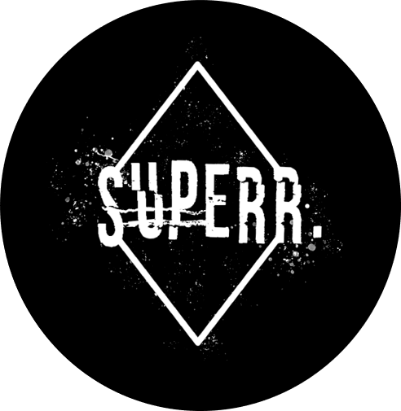 Onze voorwaarden: Maximaal 30 Kinderen per lesMaximaal 3x een uur les Leeftijden vanaf groep 5/6 tot de leeftijd van Superr OpaInformatie over jullie gymzaal: welk materiaal kunnen we gebruiken? Hoeveel dikke matten zijn er? Wat is de afmeting?Elke deelnemer aan de les heeft een privacy verklaring ingevuld en heeft laten weten of hij/zij gefilmd mag worden (als een deelnemer niet gefilmd mag worden, kan deze wel deelnemen aan de les daarvoor staan de voorwaarden onderaan de privacy verklaring)De privacy verklaring wordt toegestuurd na het eerste mail-contact. Kosten: 500,- ex. Btw. Er moet een donatie aan het KWF gedaan worden (de school of de deelnemers bepalen zelf wat passend is)Bij vragen zijn wij altijd bereikbaar via het mailadres vermeld op de site. Tot snel, TEAM SUPERR OPASuperr Opa, Romy & Jana